WINNEBAGO COUNTY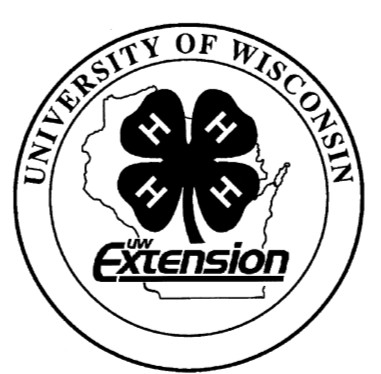 DAIRY PROJECT RECORD FOR 20 	What did you learn or enjoy in the project this year?What project related skill(s) would you like to learn or improve?List at least 2 dairy industry related careers that you can identify.Are you interested in a career related to the dairy industry? Yes_ 	 No_ 	 Maybe_ 	Ways You Received Help This Year Include:(check all that apply)Exhibits in This Project:Item	Placing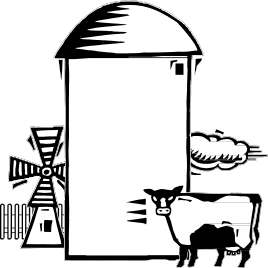 (additional page may be added)INDIVIDUAL ANIMAL RECORDChoose (1) animal to report on, please include pictures on additional page.Name 	Birth Date  	Sire  	Dam  	Why did you select this animal for your Dairy Project?What are the primary strengths of this animal?What are the primary weaknesses of this animal?Project Worth StatementHas this project been worthwhile to you? Why or why not?Revised 11/2006Things I plan to do and learn this year in this project are: (complete this box between Jan. 1 — May 1)Check When DoneAttended project training offered by my clubAttended project training offered at the county levelAttended project training offered at District or State LevelGuidance from 4-H Leader/4-H ClubGuidance from Parent/Guardian/Other AdultReading and use of 4-H project guidesReading and use of literature, books, audio visual resourcesOwn knowledgeHelp from friends/other youthOther (describe)Describe your involvement/work with your project animal(s) in the past year: (training, feeding, daily care, etc.)Describe your involvement/work with your project animal(s) in the past year: (training, feeding, daily care, etc.)Describe your involvement/work with your project animal(s) in the past year: (training, feeding, daily care, etc.)Approximate Cost to Care for Animal from	 to  	Approximate Cost to Care for Animal from	 to  	Value of feed purchased and/or grown$Veterinary/health expenses$Show supplies for year$Other: (please list)Other: (please list)$$$$$Total Approximate Cost$